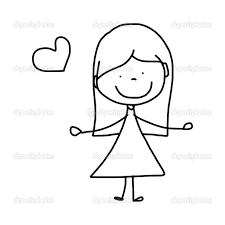        Základní škola a Mateřská škola Mělnické Vtelno, okres MělníkHlavní 149. 277 38 Mělnické Vtelno, tel: 326 337 107 e-mail: skola@zsvtelno.cz, IČO: 70992517107Žádost o ukončení předškolního vzděláváníve školním roce 20__ / 20__Žádám o ukončení předškolního vzdělávání dítěte:Jméno a příjmení : …………………………………………Datum narození   : …………………………………………Adresa trvalého pobytu : ………………………………….                                           …………………………………..Zákonný zástupce dítěte :Jméno a příjmení : …………………………………………Datum narození   : …………………………………………Adresa trvalého pobytu : ………………………………….Telefon : ……………….…………………………………..Moje dítě bylo do MŠ přijato pod č.j. …………… …………………..                                                                                ode dne ………….Nyní žádám o ukončení předškolního vzdělávání ke dni ……………..z důvodu ………………………………………………………………Dne : ………………                           Podpis : ………………………….Údaje jsou důvěrné podle zákona č. 256/1992 Sb., o ochraně osobních údajů v informačních systémech, zákon č. 106/1999 Sb., o osobním přístupu k informacím a zákon č. 101/2000 Sb., o ochraně osobních údajů a o změně některých zákonů.